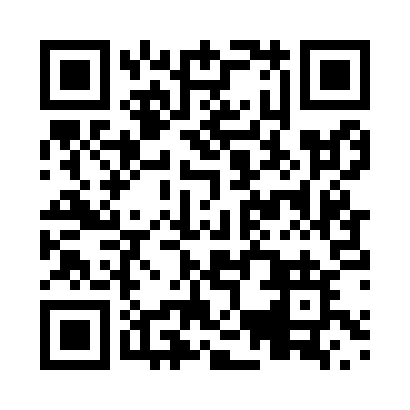 Prayer times for Bugeaud, Quebec, CanadaWed 1 May 2024 - Fri 31 May 2024High Latitude Method: Angle Based RulePrayer Calculation Method: Islamic Society of North AmericaAsar Calculation Method: HanafiPrayer times provided by https://www.salahtimes.comDateDayFajrSunriseDhuhrAsrMaghribIsha1Wed3:195:0212:185:227:359:192Thu3:165:0012:185:227:369:213Fri3:144:5812:185:237:389:234Sat3:124:5712:185:247:399:255Sun3:094:5512:185:257:419:276Mon3:074:5412:185:267:429:297Tue3:054:5212:175:277:439:318Wed3:034:5112:175:277:459:339Thu3:004:4912:175:287:469:3610Fri2:584:4812:175:297:479:3811Sat2:564:4712:175:307:499:4012Sun2:544:4512:175:317:509:4213Mon2:524:4412:175:317:519:4414Tue2:494:4312:175:327:539:4615Wed2:474:4112:175:337:549:4816Thu2:454:4012:175:347:559:5117Fri2:434:3912:175:357:579:5318Sat2:414:3812:175:357:589:5519Sun2:394:3712:175:367:599:5720Mon2:374:3512:185:378:009:5921Tue2:354:3412:185:378:0110:0122Wed2:334:3312:185:388:0310:0323Thu2:314:3212:185:398:0410:0524Fri2:304:3112:185:408:0510:0725Sat2:284:3012:185:408:0610:0926Sun2:264:3012:185:418:0710:1127Mon2:244:2912:185:418:0810:1328Tue2:234:2812:185:428:0910:1429Wed2:234:2712:185:438:1010:1430Thu2:234:2612:195:438:1110:1531Fri2:224:2612:195:448:1210:16